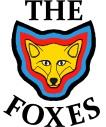 Countesthorpe Triple 2022-2023Countesthorpe Triple 2022-2023Portsmouth - Sunday 13th November 2022Worcester - Sunday 11th December 2022WA18m - Sunday 22nd January 2023 – organised by LAOFACPortsmouth - Sunday 13th November 2022Worcester - Sunday 11th December 2022WA18m - Sunday 22nd January 2023 – organised by LAOFACThe Countesthorpe Triple will be shot over three rounds – The Foxes UK Record Status Portsmouth on 13th November 2022, The Foxes UK Record Status Worcester on 11th December 2022, and LAOFAC’s UK Record Status WA18m on Sunday 22nd January 2023.A separate entry form is required for each round of the Countesthorpe Triple and the Countesthorpe Triple itself. Competitors are responsible for making sure that they enter each of the separate stages. Entries for the Countesthorpe Triple must be received by The Foxes on or before 13th November 2022. The Countesthorpe Triple will be shot over three rounds – The Foxes UK Record Status Portsmouth on 13th November 2022, The Foxes UK Record Status Worcester on 11th December 2022, and LAOFAC’s UK Record Status WA18m on Sunday 22nd January 2023.A separate entry form is required for each round of the Countesthorpe Triple and the Countesthorpe Triple itself. Competitors are responsible for making sure that they enter each of the separate stages. Entries for the Countesthorpe Triple must be received by The Foxes on or before 13th November 2022. AwardsAwards will be presented to Lady and Gentlemen archers in four categories (Barebow, Compound, Longbow and Recurve) depending on the number of entrants and at the discretion of The Foxes Archery Club.  Junior awards will also be given, depending on the number of entrants.HandicapFor the Handicap Adjusted Award for the Countesthorpe Triple only, the handicap used will be that used for awards for the Portsmouth competition held on 13th November 2022.  Winners of a place award in each category are not eligible for a handicap award.  Junior AwardsFor the Countesthorpe Triple awards only, the age group used for Junior awards will be the one used for each archer at the Portsmouth held on 13th November 2022 (the age groups used for Junior awards for the Worcester and WA18m will be the relevant age group as defined by AGB and WA rules).Entry FeesSeniors and Juniors  £4Entry FormsAccount NameAccount No.Sort CodeEntry by email and BACS payment is preferred.The Foxes Archery Club6217304960-14-10(Please note these details have changed since our last tournament.)Alternatively, please complete a paper entry form and post a cheque (made payable to The Foxes Archery Club) to:Tournament Organiser, The Foxes Archery Club 83 Parklands DriveLoughboroughLeicestershire LE11 2SZ tournaments.thefoxes@gmail.com Entries will be confirmed once payment is received.Closing DateSunday 13th November 2022, prior to competing in the Foxes Portsmouth.No refunds will be given after the closing date.Data ProtectionWhen you enter this competition, you are agreeing that information will be collected and might be shared with tournament organisers, scoring systems and other competitors. For example target lists and results may be published containing some of the following information: First Name, Surname, Gender, Bow Style, Date of Birth/Age category, Email, Home Address, contact Phone Number, Club, AGB membership number, County, Region, Round (unless defined by age), Disabled (Y/N), Disability info.Contact information may be used by The Foxes to send you information about future events organised by the club.COUNTESTHORPE TRIPLE 2022 -  2023COUNTESTHORPE TRIPLE 2022 -  2023COUNTESTHORPE TRIPLE 2022 -  2023COUNTESTHORPE TRIPLE 2022 -  2023COUNTESTHORPE TRIPLE 2022 -  2023COUNTESTHORPE TRIPLE 2022 -  2023COUNTESTHORPE TRIPLE 2022 -  2023Full nameClubAGB No.Bow styleH/CJnr DoBFeeContact detailsContact detailsContact detailsContact detailsContact detailsContact detailsContact detailsName:Name:Name:Name:Name:Name:Name:Address:Address:Address:Address:Address:Address:Address:Phone:Phone:Email:Email:Email:Email:Email:Signature of parent for each Junior entrySignature of parent for each Junior entrySignature of parent for each Junior entrySignature of parent for each Junior entrySignature of parent for each Junior entrySignature of parent for each Junior entrySignature of parent for each Junior entryBy entering this competition I agree that the information I have provided might be shared as stated.By entering this competition I agree that the information I have provided might be shared as stated.By entering this competition I agree that the information I have provided might be shared as stated.By entering this competition I agree that the information I have provided might be shared as stated.By entering this competition I agree that the information I have provided might be shared as stated.By entering this competition I agree that the information I have provided might be shared as stated.By entering this competition I agree that the information I have provided might be shared as stated.